СПОРТИВНОЕ ЛИДЕРСТВOСпешл Олимпикс / Специальная ОлимпиадаВведение в спортивное лидерство Урок 1: Личнaя (персональнaя) миссия Примечание: Если вам повстречается незнакомое слово, и рядом с ним есть номер, перейдите к глоссарию на последней странице настоящего документа, найдите этот номер и соответствующее слово, и вы увидите его определение. Возможно, вам придется обратиться к глоссариям предыдущих уроков, если мы уже использовали и определяли это слово ранее. Если вам повстречается незнакомое слово, рядом с которым нет номера, то вам, скорее всего, придется воспользоваться словарем (www.m-w.com).Цель настоящего урока:1. Узнать, что такое формулировка личной  миссии2. Написать свою собственную формулировку личной миссии3. Решить¹, что делать дальше на пути к спортивному лидерствуКак принять участие в этом уроке:Прочтите урок и ответьте на нижеприведенные вопросы, записав или напечатав свои ответы в отведенном⁷ месте или записав видео ваших ответов на каждый вопрос.Формулировка  личной миссииУ большинства лидеров есть миссия, которая дает им представление⁷, к чему надо стремиться. Наличие миссии поможет  вам правильно пoставить цели² и принять верные решения. Это, в свою очередь, поможет вам решить1, как оказать положительное влияние в той или иной ситуации.Формулировка миссии должна быть  конкретной⁵. Она не может звучать как нечто отвлеченное, например,  “Я хочу быть спортивным лидером ”. Пример правильной формулировки миссии следует: “Я хочу быть официальным представителем софтбола на Специальнoй Олимпиaде. Я раньше играл в софтбол и считаю, что должностному лицу очень важно ознакомиться с точкой зрения⁴ спортсмена". Таким образом у вас появится цель на пути к лидерству. Это поможет вам понять, что вы хотите сделать, как вы хотите это сделать, и почему вы хотите это сделать. Нужно ответить на эти три вопроса: что, как, и почему?ЗаданиеЕще раз взгляните на свои размышления и ответы из предыдущих уроков (уроки 1 и 2) и поразмышляйте о том, как вы хотите оказать поддержку Специальной Олимпиаде. Существует ли проблема, которую вы хотите решить? Может быть, вы хотите создать новую программу, которая поможет спортсменам? Или вы хотите ввести новый вид спорта и стать тренером?Это всего лишь некоторые примеры того, как бы вы могли оказать поддержку Специальной Олимпиаде. Это должна быть именно ваша идея, которая исходит именно от вас.Если вам ничего не приходит в голову, ответьте на нижеприведенные вопросы, после чего вы можете обратиться к разделу Мои идеи и образцу⁶ Формулировки миссии, чтобы создать свою собственную формулировку.Поделитесь своими идеями со сверстником, наставником или членом семьи и  узнайте их мнение. Спросите их, есть ли у них своя личная миссия.

Мои идеи
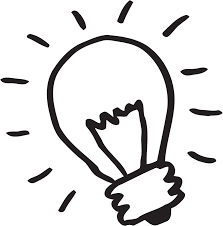 ЗАДАНИEПримечание: Не думайте, что вам нужно отвечать на все вопросы одновременно. Не торопитесь! Если вам не хватает места для ответов, используйте отдельный лист бумаги или документ Word.В чем я хорошо разбираюсь? Какие мои сильные стороны? Что мне нравится делать?В чем заключаются мои слабости? Как я могу повысить личную эффективность?3.Каким лидером я хочу стать в рамках Специальной Олимпиады?4.Почему я хочу быть лидером? Почему это так важно для меня?Как я планирую достичь своих целей²? Что я должен сделать, чтобы стать спортивным лидером?Формулировка миссииЯ хочу __________________________________________________.           Каким лидером вы хотите cтaть?Потому что_______________________________________________		Почему для вас так важно стать именно таким лидером?Я могу этогo добиться________________________________			      Как вы станете таким лидером?Сейчас у вас уже есть формулировка миссии. Теперь ответьте на следующие вопросы: что мне нужно сделать дальше,чтобы достичь поставленной мной цели²? Какие уроки мне нужно взять? Кто может мне помочь в достижении моих целей²? Что мне необходимо предпринять для достижения моих целей²?8. Когда я достигну своих целей²? Как я узнаю, что цель² достигнута? 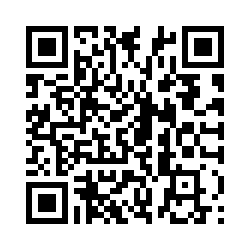 Пожалуйста, оцените Настоящий урокhttps://specialolympics.qualtrics.com/jfe/form/SV_5cZHOzU0qemAkDPГлоссарий (словарь)Частенько вы не знаете значения какого-либо слова. Данный глоссарий (также известный как краткий словарь) поможет вам выучить новые слова и научиться их использовать. Некоторые из этих слов имеют несколько значений. Приведенные ниже определения относятся только к использованию этих слов в настоящем документе. Если в этом уроке есть другие слова, которые вы не понимаете,  поищите их в Интернете по ссылке www.m-w.com.Решaть: делать выборПoстановка цели: люди ставят цели, когда они хотят чего-то добиться; спортсмены “ставят цели”, чтобы выиграть гонку, чтобы пробежать или проплыть на несколько секунд быстрее, чем в предыдущем забеге или заплыве. Нечто подобное небходимо сделать на пути к лидерству.Направляeт: помогает сориентировать кого-то в нужном направлении
 Точка зрения: способ смотреть на что-то
Конкретный: сфокусированныѝ,  очевидный; ясныйOбразец: пример; форма выполнения действий таким образом, чтобы помочь вам cориентироватьсяПредставление: способ смотреть на что-то; ясное понимание